05-28-19    “A man without self control is like a city broken into and left without walls.” -Proverbs 25:2806-03-19    “For the grace of God has appeared, bringing salvation for all people, training us to renounce ungodliness, and worldly passions, and to live self- controlled, upright, and godly lives in the present age.” -Titus 2:11-1206-10-19    “For God gave us a spirit not of fear but of power and love and self- control. -2 Timothy 1:72018-19  Verses: Fruit of the Spirit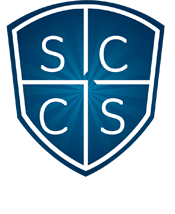 September9-10-18:    “But the fruit of the spirit is love, joy, peace, patience, kindness, goodness, faithfulness, gentleness, self-control; against such things there is no law.” -Galatians 5: 22-239-17-18     “…walk in a manner worthy of the calling to which you have been called, with all humility and gentleness, with patience, bearing with one another in love…” -Ephesians 4: 1-29-24-18     “I appeal to you, brothers, by our Lord Jesus Christ and by the love of the Spirit, to strive together with me in your prayers to God on my behalf.” -Romans 15: 30 October (LOVE)10-01-18    “The steadfast love of the LORD never ceases; his mercies never come to an end; they are new every morning; great is your faithfulness.” -Lamentations 3:22-2310-08-18    “A new commandment I give to you, that you love one another; just as I have loved you, you also are to love one another.” -John 13:3410-15-18    “Having purified your souls by your obedience to the truth for a sincere brotherly love, love one another earnestly from a pure heart.” -1 Peter 1:2210-22-18    “For you were called to freedom, brothers. Only do not use your freedom as an opportunity for the flesh, but through love serve one another.” -Galatians 5:1310-29-18    “and may the Lord make you increase and abound in love for one another and for all, as we do for you”      -1 Thessalonians 3:12November (JOY)11-05-18    “Clap your hands, all peoples! Shout to God with loud songs of joy! For the LORD, the Most High, is to be feared, a great king over all the earth.”  -Psalms 47:1-211-11-18    “Let us come into his presence with thanksgiving; let us make a joyful noise to him with songs of praise!”     -Psalms 95:211-26-18    “It is good to give thanks to the LORD, to sing praises to your name, O Most High; to declare your steadfast love in the morning, and your faithfulness by night.”  -Psalms 92:1-2December (PEACE)12-03-18    “And the peace of God; which surpasses all understanding, will guard your hearts and your minds in Christ Jesus.” -Philippians 4:712-10-18    “You keep him in perfect peace whose mind is stayed on you, because he trusts in you. Trust in the LORD forever, for the LORD God is an everlasting rock.” -Isaiah 26:3-412-17-18    “For to us a child is born, to us a son is given, and the government shall be upon his shoulder, and his name shall be called Wonderful Counselor, Mighty God, Everlasting Father, Prince of Peace.” -Isaiah 9:6January (PATIENCE) 01-07-19    “Put on then, as God’s chosen ones, holy and beloved, compassionate hearts, kindness, humility, meekness, and patience.” -Colossians 3:1201-15-19    “But I received mercy for this reason, that in me, as the foremost, Jesus Christ might display his perfect patience as an example to those who were to believe in him for eternal life.” -1 Timothy 1:1601-21-19    “Be still before the LORD and wait patiently for him; fret not yourselves over the one who prospers in his way, over the man who carries out evil devices!” -Psalms 37:701-28-19    “You also, be patient. Establish your hearts, for the coming of the Lord is at hand. Do not grumble against one another, brothers, so that you may be judged, behold, the Judge is standing at the door.” -James 5:8-9February (KINDNESS)02-04-19    “Whoever pursues righteousness and kindness will find life, righteousness, and honor.” Proverbs 21:2102-11-19    “And the Lord’s servant must not be quarrelsome but kind to everyone, able to teach, patiently enduring evil, correcting his opponents with gentleness.” -2 Timothy 2:24-2502-20-19    “He who withholds the kindness from a friend forsakes the fear of the Almighty.” -Job 6:14March (GOODNESS)03-04-19    “They shall pour forth the fame of your abundant goodness and shall sing aloud of your righteousness. The LORD is gracious and merciful, slow to anger, and abounding in steadfast love.” -Psalms 145:7-803-11-19    “To this end, we always pray for you, that our God may make you working of his calling may fulfill every resolve for good and every work of faith by his power.” -2 Thessalonians 1:1103-18-19    “Obey…with a sincere heart, as you would Christ…rendering service with a good will as to the Lord and not to man, knowing that whatever good anyone does, this he will receive back from the Lord.” Excerpts – Ephesians 6:5-803-25-19    “And entering the tomb, they saw a young man sitting on the right side, dressed in a white robe, and they were alarmed. And he said them, “Do not be alarmed. You seek Jesus of Nazareth, who was crucified. He has risen; he is not here.” -Mark 16:5-6April (FAITHFULNESS)04-08-19    “Trust in the LORD, and do good; dwell in the land and befriend faithfulness. Delight yourself in the LORD, and he will give you the desires of your heart.” -Psalms 37:3-404-15-19    “But you, O Lord, are a God merciful and gracious, slow to anger and abounding in steadfast love and faithfulness. Turn to me and be gracious to me; give your strength to your servant.” -Psalms 86:15-16a04-22-19    “Let not steadfast love and faithfulness forsake you; bind them around your neck; write them on the tablet of your heart.” -Proverbs 3:3May (GENTLENESS)04-29-19    “You have given me the shield of your salvation, and your right hand supported me, and your gentleness made me great.” -Psalms 18:3505-06-19    “…walk in a manner worthy of the calling to which you have been called, with all humility and gentleness, with patience, bearing with one another in love, eager to maintain the unity of the Spirit in the bond of peace.” -Ephesians 4:1b-305-20-19    “And the Lord’s servant must not be quarrelsome but kind to everyone, able to teach, patiently enduring evil, correcting his opponents with gentleness.” -2 Timothy 2:24-25aJune (SELF CONTROL)